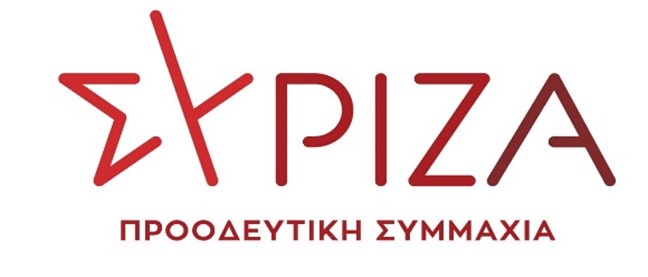 Προς το Προεδρείο της Βουλής των ΕλλήνωνΑΝΑΦΟΡΑΥπουργείο Περιβάλλοντος και ΕνέργειαςΘέμα: «Εθνικό Κτηματολόγιο: Παράταση προθεσμίας διόρθωσης ανακριβών πρώτων εγγραφών και εγγραφών ως αγνώστου ιδιοκτήτη για τα ακίνητα των Κυκλάδων»Ο βουλευτής Νίκος Συρμαλένιος καταθέτει αναφορά τις επιστολές των Δικηγορικών Συλλόγων Νάξου και Σύρου, με τις οποίες ζητούν την παράταση της προθεσμίας διόρθωσης των ανακριβών πρώτων εγγραφών και εγγραφών ως αγνώστου ιδιοκτήτη για τα ακίνητα των Κυκλάδων. Επισυνάπτονται τα σχετικά έγγραφα. Παρακαλούμε για την απάντηση και τις ενέργειές σας και να μας ενημερώσετε σχετικά.Αθήνα 18/11/2020Ο καταθέτων ΒουλευτήςΝίκος Συρμαλένιος